PRVI NEWTONOV ZAKON (Zakon o vztrajnosti ali o ravnovesju sil)TAKRAT JE TELO V RAVNOVESJU!V A J EV spodnjih primerih izračunaj vsoto sil (rezultanto), če velja  F1=20 N, F2 = 15 N, sila trenja pa je zanemarljiva. Telo z maso 3 kg enakomerno drsi po vodoravni podlagi. Masa posamezne uteži je 100 g. Katere sile delujejo na klado?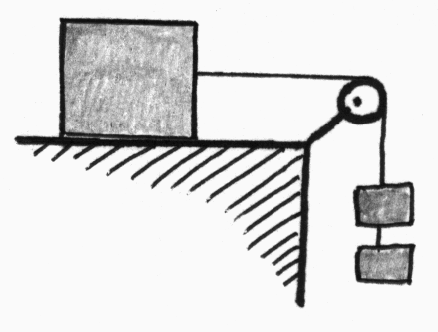 Kolikšna je rezultanta sil na klado?Kolikšna je sila trenja?Kakšno bi bilo gibanje, če dodamo oz. odvzamemo eno utež?Knjiga z maso 10 kg leži na mizi.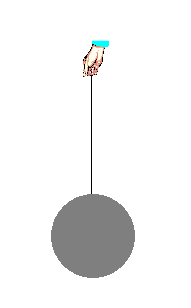 V merilu nariši sile, ki delujejo na 3-kilogramsko utež, ko ta miruje.Kaj se zgodi z utežjo, če to silo povečamo? Kolikšna je rezultanta sil, če je sila roke 45 N?Na silomer obesimo utež z maso 25 kg. 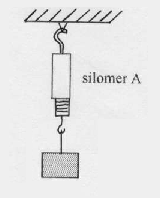 V merilu nariši sile na utež, ko ta miruje. Maso silomera zanemarimo. Kaj kažeta silomera v spodnjih primerih: 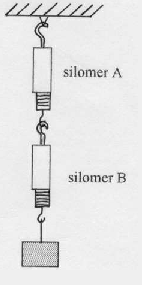 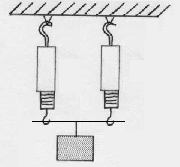 vsota sil na telo je nič                       telo miruje ali se giblje premo in enakomernoAli je voziček v ravnovesju?   DA   NEKako se giblje voziček?Nariši še druge sile, ki delujejo na voziček.Ali je voziček v ravnovesju?   DA   NEKako se giblje voziček?Nariši še druge sile, ki delujejo na voziček.V merilu nariši sile, ki delujejo na knjigo. 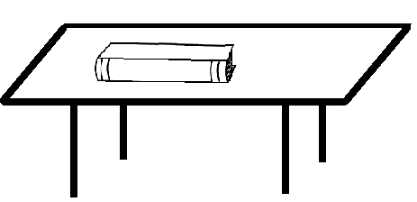 Nato se na knjigo usede Jani, ki ima 30 kg.  V istem merilu nariši sile, ki sedaj delujejo na knjigo. 